Общероссийская общественная организация 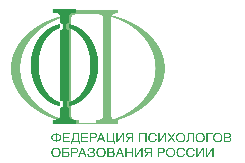 	                         «Федерация психологов образования России»                            125009, г. Москва,  ул. Моховая, д.9, корп. «В» тел./ факс: (495) 623-26-63, www.rospsy.ru, rospsy@mail.ruУважаемая ___________________!Общероссийская общественная организация «Федерация психологов образования России» совместно с Министерством образования и науки Российской Федерации и ФГБОУ ВО «Московский государственный психолого-педагогический университет проводит федеральный этап Всероссийского конкурса профессионального мастерства «Педагог-психолог России – 2018» (далее – Конкурс).Конкурс проводится в целях повышения профессионального уровня и наиболее полной реализации творческого потенциала психологов образования России, повышения престижа психологической службы в системе образования в Российской Федерации.  Приглашаем Вас принять участие в федеральном этапе Конкурса в качестве сопровождающего конкурсанта от _____________ (субъект Российской Федерации).Торжественная церемония открытия Конкурса состоится 11 октября 2018 г. в Психологическом институте РАО. Церемония награждения победителей Конкурса будет проведена в Министерстве просвещения Российской Федерации 16 октября 2018 года.Информационное письмо и документы о проведении Конкурса размещены на официальном сайте Конкурса http://педагогпсихолог.рф. Исполнительный директорФедерации психологов образования России,ответственный секретарь оргкомитета Конкурса                                О.И. ЛеоноваИсх. №____ от _____________на № __________от__________КОМУ: должность, место работыФИО                                               